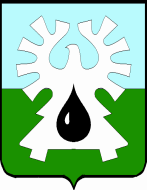 ГОРОДСКОЙ ОКРУГ УРАЙХАНТЫ-МАНСИЙСКОГО АВТОНОМНОГО ОКРУГА- ЮГРЫДУМА  ГОРОДА УРАЙПРЕДСЕДАТЕЛЬРАСПОРЯЖЕНИЕот 31.10.2022 		                                                                         №85 -од О проведении четырнадцатого заседания Думы города Урай седьмого созыва      В соответствии с действующим законодательством,  планом работы Думы города Урай седьмого созыва, утвержденным решением Думы города от 23.06.2022 №71:      1. Провести 24.11.2022 в  9-00 часов четырнадцатое  заседание Думы города Урай седьмого созыва, начало работы постоянных комиссий с 15.11.2022, совещание депутатов по подготовке проведения заседания Думы- 21.11.2022.      2. Включить в проект повестки четырнадцатого заседания Думы города Урай седьмого созыва  вопросы:1)  Отчет об исполнении бюджета городского округа Урай Ханты-Мансийского автономного округа - Югры за 9 месяцев 2022 года.2) Отчет о подготовке объектов жилищно-коммунального комплекса города Урай к осенне-зимнему периоду 2022-2023 годов (с учетом рекомендации Думы городам  от 22.11.2018 года). 3) О выполнении плана благоустройства города Урай на 2022 год.         4) Об итогах летней оздоровительной кампании 2022.         5) О выполнении  рекомендации Думы города от 27.10.2022 Управлению социальной защиты населения по городу Ураю  по  организации сопровождения  маломобильных граждан из квартир в учреждения города и количестве инвалидов первой группы со следующей информацией с  указанием: пола, возраста, социального положения и степенью ограничения мобильности.        6)  О выполнении  рекомендации Думы города от 21.07.2022 года администрации города о выплатах для лиц, имеющих награды и звания города Урай, и предусмотренных действующим Положением о наградах и званиях города Урай.       7) О выполнении  рекомендации Думы города от 26.11.2020 года о промежуточных результатах мониторинга показателей оценки эффективности деятельности органов местного самоуправления города Урай за 9 месяцев 2022 года.         3. Администрации города Урай представить проекты документов в Думу города с обязательным  указанием докладчиков по вносимым вопросам (включая электронный вариант) с визами согласования, заключениями Контрольно-счетной палаты города, согласно приложению.       4. В случае неподготовленности вопросов к указанному сроку ответственным представить соответствующую информацию в аппарат Думы города.Исполняющий обязанностипредседателя Думы города Урай                                             Р.Ф. МиникаевПриложениек распоряжению председателя Думы города Урай от 31.10.2022 № 85 -одГрафиквнесения проектов решений и документов к 14-му заседанию  Думы города№п/пНаименование вопросаСроки  внесенияСроки  внесения№п/пНаименование вопросав КСПв Думу1.Отчет об исполнении бюджета городского округа Урай Ханты-Мансийского автономного округа - Югры за 9 месяцев 2022 года.до 03.11.22до 10.11.222.Отчет о подготовке объектов жилищно-коммунального комплекса города Урай к осенне-зимнему периоду 2022-2023 годов (с учетом рекомендации Думы городам  от 22.11.2018 года).-до 10.11.223.О выполнении плана благоустройства города Урай на 2022 год.-до 10.11.224.Об итогах летней оздоровительной кампании 2022. -до 10.11.225.О выполнении  рекомендации Думы города от 27.10.2022 Управлению социальной защиты населения по городу Ураю  по  организации сопровождения  маломобильных граждан из квартир в учреждения города и количестве инвалидов первой группы со следующей информацией с  указанием: пола, возраста, социального положения и степенью ограничения мобильности.-до 10.11.226.О выполнении  рекомендации Думы города от 21.07.2022 года администрации города о выплатах для лиц, имеющих награды и звания города Урай, и предусмотренных действующим Положением о наградах и званиях города Урай.-до 10.11.227.О выполнении  рекомендации Думы города от 26.11.2020 года о промежуточных результатах мониторинга показателей оценки эффективности деятельности органов местного самоуправления города Урай за 9 месяцев 2022 годаДополнительные вопросы  в  повестку (проекты решений для согласования в  аппарате Думы)  Дополнительные вопросы  в  повестку (проекты решений для согласования в  аппарате Думы)  08.11.202208.11.2022